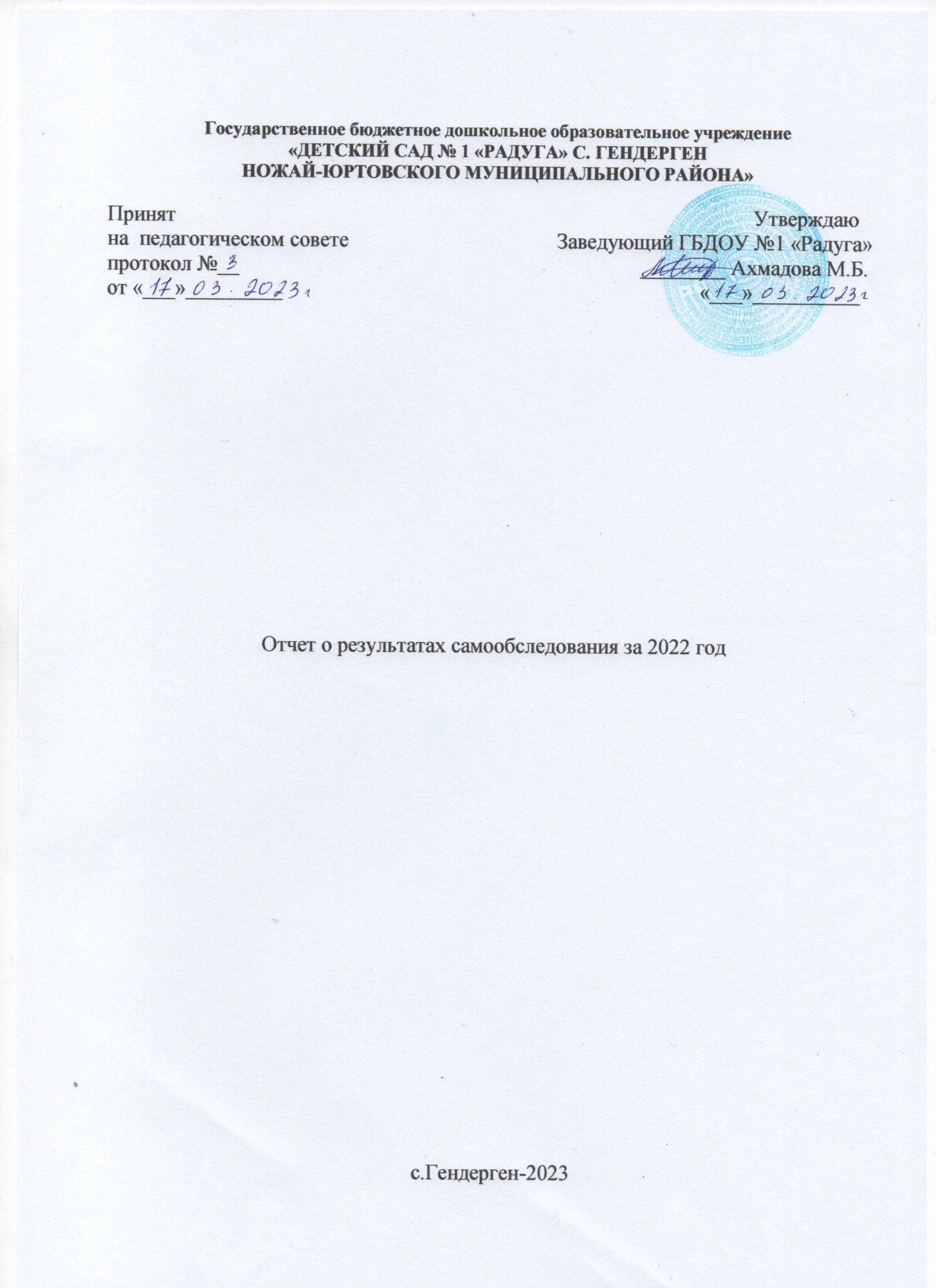          Самообследование деятельности Государственного бюджетного дошкольного   образовательного учреждения детского сада № 1«Радуга» с.Гендерген  Ножай-Юртовского муниципального района (далее ДОУ) составлено в соответствии с  Приказом Минобрнауки Российской Федерации от 14 июня 2013 г. № 462 «Порядок проведения самообследования образовательной организацией». Самообследование включает в себя аналитическую часть и результаты анализа деятельности ДОУ за 2022 год.1.АНАЛИТИЧЕСКАЯ ЧАСТЬ.      1.Общие сведения о ДОУ Тип учреждения: дошкольное образовательное учреждение. Вид учреждения: детский сад. Статус: государственное учреждение. Лицензия на образовательную деятельность:  №2362 от 16 ноября 2015г. и медицинскую деятельность на основании лицензии на осуществление медицинской деятельности № ЛО-95-01-000926 от 27.10.2016г.   Свидетельство о государственной аккредитации: Согласно статье 33.2 Федерального закона от 08.11.2010 года  №293, государственная аккредитация для ДОУ не осуществляется. Юридический адрес учреждения: 366238 ЧР, Ножай-юртовский район  с.Гендерген, ул.А-Х.Кадырова 26Адрес официального сайта в информационно-телекоммуникационной сети «Интернет»: http://gendergensad.do95 Адрес электронной почты: radugagendergen@mail.ruРежим работы: пятидневный  12-ти часовой  с 7.00 до 19.00. Учредитель – Комитет Правительства по дошкольному образованию ЧР.         В 2021 году в ДОУ функционировало 6 групп на 110 мест:  младшая разновозрастная  группа №1,младшая разновозрастная  группа №2средняя группа№1,№2средняя группа№2, разновозрастная  ГКПсредняя ГКП         2. Общие сведения о ДОУ Образовательная деятельность организуется в соответствии с основной образовательной программой дошкольного образования ДОУ (далее ООП ДО) и направлена на формирование общей культуры воспитанников, развитие физических, интеллектуальных, нравственных, эстетических и личностных качеств с учётом возрастных и индивидуальных особенностей, формирование предпосылок учебной деятельности, сохранение и укрепление здоровья детей дошкольного возраста. Образовательная деятельность ведётся на русском и чеченском языках, в очной форме, нормативный срок обучения 5 лет, уровень образования – дошкольное образование. Образовательный процесс в ДОУ строится с учетом контингента воспитанников, их индивидуальных и возрастных особенностей в соответствии с требованиями ООП ДО. Организация образовательного процесса обеспечивает развитие личности, мотивации и способностей детей в различных видах деятельности, охватывает структурные единицы, которые представляют определенные направления развития и образования детей: социально-коммуникативное развитие, познавательное развитие, речевое развитие, художественно-эстетическое развитие, физическое развитие, в соответствии с возрастными возможностями и особенностями детей. Образовательный процесс строится на основе законодательно-нормативных документов, оценки состояния здоровья детей, системы психолого-педагогических принципов, отражающих представление о ценности дошкольного детства. Основной формой является игра и виды детской деятельности (игровая, коммуникативная, трудовая, познавательно-исследовательская, продуктивная, музыкально - художественная, чтение художественной литературы. В основу организации образовательного процесса определен комплексно-тематический принцип планирования.  Вывод: ДОУ зарегистрировано и функционирует в соответствии с нормативными документами в сфере образования Российской Федерации. Образовательная деятельность в ДОУ организована в соответствии с основными направлениями социально-экономического развития Российской Федерации, государственной политикой в сфере образования           3.  Система управления ДОУ Управление ДОУ осуществляется в соответствии с действующим законодательством Российской Федерации: Законом РФ «Об образовании в Российской Федерации», «Порядком организации и осуществления образовательной деятельности по общеобразовательным программам дошкольного образования», нормативно-правовыми документами Министерства образования и науки Российской Федерации и Чеченской Республики. В ДОУ разработан пакет документов, регламентирующих его деятельность: Устав ДОУ, локальные акты, договоры с родителями, педагогическими работниками, обслуживающим персоналом, должностные инструкции. Имеющаяся структура системы управления соответствует Уставу ДОУ и функциональным задачам ДОУ. Управление в ДОУ строится на принципах единоначалия и самоуправления, обеспечивающих государственно-общественный характер управления. Непосредственное управление ДОУ осуществляет заведующий. Структура, порядок формирования, срок полномочий и компетенция органов управления ДОУ, принятия ими решений устанавливаются Уставом ДОУ в соответствии с законодательством Российской Федерации. Деятельность коллегиальных органов управления осуществляется в соответствии с Положениями: Положение об Общем собрании работников, Положение о Педагогическом совете ДОУ. Представительным органом работников является действующая в ДОУ первичная профсоюзная организация (ППО). Действующая система управления позволяет оптимизировать управление, включить в пространство управленческой деятельности значительное число педагогов, работников ДОУ и родителей (законных представителей). На заседании Общего собрания работников обсуждаются нормативно-правовые документы, планы финансово-хозяйственной деятельности. Члены принимают активное участие в организации в создании оптимальных и безопасных условий осуществления образовательного процесса, оказывают помощь в организации и совершенствовании образовательной деятельности. В ДОУ используются эффективные формы контроля (оперативный, вторичный, тематический, смотры-конкурсы) результаты которого обсуждаются на рабочих совещаниях и педагогических советах с целью дальнейшего совершенствования работы. Система управления в ДОУ обеспечивает оптимальное сочетание традиционных и современных тенденций: программирование деятельности ДОУ в режиме развития, обеспечение инновационного процесса в ДОУ, комплексное сопровождение развития участников образовательной деятельности, что позволяет эффективно организовать образовательное пространство ДОУ. Вывод: Структура и механизм управления ДОУ определяют стабильное функционирование. Демократизация системы управления способствует развитию инициативы участников образовательного процесса (педагогов, родителей (законных представителей), детей) и сотрудников ДОУ.            4. Качество образовательной работы ДОУ Повышение качества образования неразрывно связано с повышением уровня профессионального мастерства педагогов. Методическая работа в ДОУ направлена на повышении компетентности педагога в вопросах совершенствования образовательного процесса и создание такой образовательной среды, в которой полностью будет реализован творческий потенциал каждого педагога, всего педагогического коллектива и в конечном счёте на обеспечение качества образовательного процесса ДОУ. При планировании и проведении методической работы в ДОУ отдается предпочтение активным формам обучения, таким как: семинары-практикумы, круглые столы, просмотры открытых мероприятий и мастер-классы, работа в МО. Для оказания учебно-методической и научной поддержки всем участникам образовательного процесса в ДОУ функционирует Педагогический совет. Также для повышения профессионального мастерства педагогов в ДОУ создана система наставничества. Передовой педагогический опыт педагоги и специалисты ДОУ распространяют и за пределами ДОУ, участвуя в семинарах, конференциях и круглых столах различного уровня, что подтверждается наличием сертификатов. Также на базе ДОУ за отчетный период проводилось методические объединения для педагогов. Вывод: Образовательный процесс в ДОУ осуществляется в соответствии с ООП,  годовым планированием и учебным планом, организованной образовательной деятельностью (далее ООД), режимом работы с учетом теплого и холодного периода года. Количество и продолжительность ООД устанавливаются в соответствии с санитарно-гигиеническими нормами и требованиями. Целесообразное использование передовых педагогических технологий (здоровьесберегающие, информационно-коммуникативные) позволило повысить уровень образовательной работы ДОУ.          5. Организация образовательного процесса  ДОУ реализует ООП Комплексные программы: 1.«От рождения до школы» под ред. Н.Е.Вераксы, М.А.Васильевой, Т.С. Комаровой + методическое обеспечение к Программе; Парциальная программы: 2. Программа З.В. Масаевой «Мой край родной» под редакцией З.А.Масаевой. Махачкала. АЛЕФ (ИП Овчинников М.А.) – 2018г., 3.Экономическое воспитание дошкольников Банка России, 4.Экологическое воспитание дошкольников «Юный эколог» для детей дошкольного  возраста С.Н.Николаевой МОЗАИКА-СИНТЕЗ.Содержание образовательного процесса представлено по пяти образовательным областям: социально-коммуникативное, познавательное, речевое, художественно - эстетическое и физическое развитие. Основные блоки организации образовательного процесса: совместная деятельность педагога и воспитанников в рамках ООД; -при проведении режимных моментов; -при взаимодействии с родителями (законными представителями). Образовательный процесс строится на адекватных возрасту формах работы с детьми, при этом основной формой и ведущим видом деятельности является игра. Образовательная деятельность с детьми строится с учётом индивидуальных особенностей детей и их способностей. При организации образовательного процесса учитываются национально-культурные, климатические условия. В работе с детьми педагоги используют образовательные технологии деятельностного типа: развивающего обучения, проблемного обучения, проектную деятельность. Вывод: Образовательный процесс в ДОУ организован в соответствии с требованиями, предъявляемыми законодательством к дошкольному образованию и направлен на сохранение и укрепление здоровья воспитанников, предоставление равных возможностей для их полноценного развития и подготовки к дальнейшей учебной деятельности и жизни в современных условиях.             6. Медицинское обслуживание Медицинское обслуживание воспитанников обеспечивает медсестра ДОУ при тесном сотрудничестве с детской поликлиники. В детском  саду  имеется  медицинский блок, который по составу помещений и их площади соответствует санитарным правилам. Сюда входит: медицинский кабинет, процедурный. Для наиболее эффективной организации оздоровительных и профилактических мероприятий в ДОУ разработан и используется мониторинг состояния здоровья  воспитанников, что важно для своевременного выявления отклонений в их здоровье. Изучение состояния физического здоровья детей осуществляется медсестрой.     Сведения о состоянии здоровья и физического развития воспитанников свидетельствуют о стабильных показателях. Этому способствуют следующие составляющие: система профилактических осмотров детей; диагностика отклонений в состоянии здоровья детей с раннего периода; повышение качества оздоровления и формирование системы реабилитационных мероприятий в образовательном процессе; проведение психолого-медико-педагогической коррекции отклонений в состоянии здоровья детей, особенно в критические периоды адаптации. Вывод. Комплексное сопровождение индивидуального развития ребенка направлено на оздоровление и культивирование здорового образа жизни, поэтому в образовательный процесс ДОУ активно внедряются новые здоровьесберегающие технологии: медико-профилактических; физкультурно-оздоровительных; технологии обеспечения социально-психологического благополучия ребенка; здоровьесберегающие образовательные технологии, а также обеспечивается единство медицинского и педагогического персонала в вопросах оздоровления и развития физической подготовленности детей.            7. Организация питания ДОУ обеспечивает гарантированное сбалансированное питание детей в соответствии с их возрастом и временем пребывания в ДОУ по нормам СанПиНа.   4-разовое питание детей в ДОУ осуществляется в соответствии с 10 дневным меню. Питание организуется, исходя из физиологической потребности возраста детей, осуществляется в соответствии с установленными нормами. Широко используем в ежедневном меню продукты содержащие микроэлементы – йодированную соль, витамины и растительную клетчатку (салаты – способствующие функционированию процессов пищеварения). Даём детям свежие фрукты – яблоки, бананы, мандарины, апельсины, витаминные салаты; кисломолочные продукты. Хорошее питание позволило добиться прибавки в весе детей, улучшению их физического развития, повышению иммунологической защиты детского организма. Ежедневно знакомим родителей с меню на информационных стендах. Большая часть родителей удовлетворена организацией питания в детском саду.  Контроль за качеством питания, его разнообразием, витаминизацией блюд, закладкой продуктов питания, кулинарной обработкой, выходом блюд, вкусовыми качествами пищи, санитарным состоянием пищеблока, правильностью хранения, соблюдением сроков реализации продуктов, транспортировкой продуктов возлагается на медсестру ДОУ.  Контроль за качеством питания отслеживает и родительская общественность.             8. Кадровое обеспечение   Общее количество сотрудников ДОУ – 31 человек, из них: - Административно-управленческий персонал – 3 человека; - педагогический состав – 10 человек; - обслуживающий персонал – 18 человек. ДОУ полностью укомплектовано педагогическими кадрами.     Педагоги ДОУ постоянно повышают свой профессиональный уровень, проходят тематические семинары, посещают методические объединения, знакомятся с опытом работы своих коллег и других дошкольных учреждений, делятся своим опытом работы. В текущем году педагоги повышали свой профессионализм планово через курсы повышения квалификации, а также посредством самообразования, взаимоконтроля внутри педагогического коллектива.    Вывод: ДОУ укомплектовано педагогическими работниками полностью. Уровень квалификации педагогов достаточно высокий. Педагоги ДОУ постоянно повышают свой профессиональный уровень. Все это в комплексе дает хороший результат в организации педагогической деятельности и улучшении качества образования и воспитания дошкольников.           9. Информационно-образовательная среда Функционирование информационной образовательной среды в ДОУ для организации процесса управления, методической и педагогической деятельности обеспечивается техническими и аппаратными средствами, сетевыми и коммуникационными устройствами: Технические и аппаратные средства: 3 персональных компьютера,  3 принтера Сетевые и коммуникационные устройства: - 3 компьютера имеют выход в интернет возможно использование электронной почты Программные средства: 1. Операционные системы: - на всех компьютерах установлена операционная система «Windows 2007»; 2. Автоматизированные программные продукты: - «Параграф»; - «Клиент»; - «Питание» Имеющееся в ДОУ информационное обеспечение образовательного процесса позволяет в электронной форме: 1) управлять образовательным процессом: оформлять документы (приказы, отчёты и т.д.), при этом используются офисные программы (MicrosoftWord, Excel, PowerPoint), осуществлять электронный документооборот, сопровождать переписки с внешними организациями, физическими лицами, хранить в базе данных различную информацию; 2) вести учёт труда и заработной платы, формировать и передавать электронные отчеты во все контролирующие органы. 3) создавать и редактировать электронные таблицы, тексты и презентации; 4) использовать интерактивные дидактические материалы, образовательные ресурсы: 5) осуществлять взаимодействие между участниками образовательного процесса, в том числе интерактивное (посредством локальных и глобальных сетей), использование данных, формируемых в ходе образовательного процесса для решения задач управления образовательной деятельностью: у ДОУ имеется электронный адрес и официальный сайт. Вывод:Информационное обеспечение в ДОУ в недостаточной степени соответствует требованиям реализуемой образовательной программы, требуется дополнительное оборудование для использования в педагогическом процессе ИКТ по введению ФГОС ДО в образовательный процесс ДОУ.              10. Материально-техническая база Важным фактором, благоприятно влияющим на качество образования, распространение современных технологий и методов воспитания, является состояние материально-технической базы. Создание материально-технических условий ДОУ проходит с учётом действующих СанПиНа. В учреждении созданы условия для разностороннего развития детей с 2  до 7 лет.  В соответствии с программно-методическим обеспечением к образовательной программе дошкольного образования  учреждение на 95 % укомплектовано учебно-методической и художественной литературой;  в каждой возрастной группе  имеется необходимый учебно-методический и дидактический комплексы. В детском саду так же имеется: кабинет заведующего; методический кабинет; кабинет педагога-психолога; медицинский блок: медицинский кабинет; процедурный кабинет; прачечная; пищеблок.           В дошкольном учреждении создана материально-техническая база для жизнеобеспечения и развития детей, ведется систематически работа по созданию предметно-развивающей среды. Здание детского сада светлое, имеется индивидуальное отопление, вода, канализация, сантехническое оборудование в удовлетворительном состоянии.   Здание, территория ДОУ соответствует санитарно-эпидемиологическим правилам и нормативам, требованиям пожарной и электробезопасности, нормам охраны труда. Проведена аттестация рабочих мест. В ДОУ созданы условия для питания воспитанников, а также для хранения и приготовления пищи, для организации качественного питания в соответствии с санитарно-эпидемиологическим правилам и нормативам. В течении учебного года приобреталась методическая литература и методические пособия соответствующие ФГОС. Вывод: Материально-техническая база ДОУ находится в удовлетворительном состоянии. Для повышения качества предоставляемых услуг необходимо провести выявленные ремонтные работы, пополнить группы и помещения ДОУ необходимым оборудованием.             11. Финансирование и хозяйственная деятельность ДОУ Бюджетное финансирование ДОУ Источником финансирования являются: бюджетные средства согласно субсидии, на выполнение государственного задания. Расходование средств ДОУ осуществляется согласно утвержденной смете и включает в себя следующие статьи затрат: зарплата и начисления на зарплату, коммунальное обслуживание, расходы на содержание имущества, расходы на прочие нужды, приобретение основных средств, приобретение продуктов питания, приобретение материальных запасов. Внебюджетная деятельность включает в себя родительскую плату за посещение детского сада. За 2022 год в ДОУ был проведен косметический ремонт во всех помещениях. Вывод: Финансирование ДОУ осуществляется Правительством согласно субсидии на выполнение государственного задания. Хозяйственная деятельность ведется в соответствии с планом процедур на текущий год  2. РЕЗУЛЬТАТ АНАЛИЗА ДЕЯТЕЛЬНОСТИ ДОУРезультаты самообследования деятельности ДОУ позволяют сделать вывод о том, что в ДОУ созданы условия для реализации ОП ДО детского сада, которые требуют дополнительного оснащения и обеспечения.  Для дальнейшего совершенствования педагогического процесса основной целью считать следующее: Цель: Проектирование образовательного пространства ДОУ, повышение уровня профессиональной компетентности педагогов, их мотивации на самосовершенствование в условиях ФГОС ДО. Задачи: 1.   Обеспечить развитие кадрового потенциала в процессе  ФГОС ДО через: - использование активных форм методической работы: самообразование, сетевое     взаимодействие, мастер-классы, обучающие семинары, открытие просмотры.    -   повышение квалификации на курсах, прохождение процедуры аттестации. 2. Организовать психолого-педагогическое сопровождение воспитанников в условиях реализации ОП ДО: - организация ООД с точки зрения баланса обучения и развития (новый взгляд на занятие) - использование инновационных форм взаимодействия с детьми в целях развития когнитивных процессов 3.  Использовать ИКТ во взаимодействии ДОУ и семьи в интересах развития ребенка: -      ведение персональных страниц педагогов;  -      создать систему консультирования родителей через сайт ДОУ.ПОКАЗАТЕЛИ ДЕЯТЕЛЬНОСТИ ДОШКОЛЬНОЙ ОБРАЗОВАТЕЛЬНОЙ ОРГАНИЗАЦИИ, ПОДЛЕЖАЩЕЙ САМООБСЛЕДОВАНИЮЗаведующий                                             Ахмадова М.Б.N п/пПоказателиЕдиница измерения1.Образовательная деятельностьОбразовательная деятельность1.1Общая численность воспитанников, осваивающих образовательную программу дошкольного образования, в том числе:110 человек1.1.1В режиме полного дня (8-12 часов)40 человек1.1.2В режиме кратковременного пребывания (3-5 часов)70 человек1.1.3В семейной дошкольной группе0 человек1.1.4В форме семейного образования с психолого-педагогическим сопровождением на базе дошкольной образовательной организации0 человек1.2Общая численность воспитанников в возрасте до 3 лет21 человек1.3Общая численность воспитанников в возрасте от 3 до 8 лет 89 человек1.4Численность/удельный вес численности воспитанников в общей численности воспитанников, получающих услуги присмотра и ухода:110 человек/ 100/%1.4.1В режиме полного дня (8-12 часов)40 человек/36%1.4.2В режиме продленного дня (12-14 часов)0 человек/0%1.4.3В режиме круглосуточного пребывания0 человек/%1.5Численность/удельный вес численности воспитанников с ограниченными возможностями здоровья в общей численности воспитанников, получающих услуги:0 человек/%1.5.1По коррекции недостатков в физическом и (или) психическом развитии0 человек/%1.5.2По освоению образовательной программы дошкольного образования0 человек/%1.5.3По присмотру и уходу0 человек/%1.6Средний показатель пропущенных дней при посещении дошкольной образовательной организации по болезни на одного воспитанника5 дней1.7Общая численность педагогических работников, в том числе:10 человек1.7.1Численность/удельный вес численности педагогических работников, имеющих высшее образование3 человек/30%1.7.2Численность/удельный вес численности педагогических работников, имеющих высшее образование педагогической направленности (профиля)3 человек/30%1.7.3Численность/удельный вес численности педагогических работников, имеющих среднее профессиональное образование7человек/70%1.7.4Численность/удельный вес численности педагогических работников, имеющих среднее профессиональное образование педагогической направленности (профиля)7человек/70%1.8Численность/удельный вес численности педагогических работников, которым по результатам аттестации присвоена квалификационная категория, в общей численности педагогических работников, в том числе:Человек0/0%1.8.1ВысшаяЧеловек0/0%1.8.2ПерваяЧеловек0/0%1.9Численность/удельный вес численности педагогических работников в общей численности педагогических работников, педагогический стаж работы которых составляет:Человек10/100%1.9.1До 5 летЧеловек5/50%1.9.2Свыше 30 летЧеловек 0/0%1.10Численность/удельный вес численности педагогических работников в общей численности педагогических работников в возрасте до 30 летЧеловек5/50%1.11Численность/удельный вес численности педагогических работников в общей численности педагогических работников в возрасте от 55 летЧеловек 0/0%1.12Численность/удельный вес численности педагогических и административно-хозяйственных работников, прошедших за последние 5 лет повышение квалификации/профессиональную переподготовку по профилю педагогической деятельности или иной осуществляемой в образовательной организации деятельности, в общей численности педагогических и административно-хозяйственных работниковЧеловек8/80%1.13Численность/удельный вес численности педагогических и административно-хозяйственных работников, прошедших повышение квалификации по применению в образовательном процессе федеральных государственных образовательных стандартов в общей численности педагогических и административно-хозяйственных работниковЧеловек8/80%1.14Соотношение "педагогический работник/воспитанник" в дошкольной образовательной организацииЧеловек1/11человек1.15Наличие в образовательной организации следующих педагогических работников:1.15.1Музыкального руководителя нет1.15.2Инструктора по физической культуре нет1.15.3Учителя-логопеда нет1.15.4Логопеда1.15.5Учителя-дефектологаДа 1.15.6Педагога-психолога2.ИнфраструктураИнфраструктура2.1Общая площадь помещений, в которых осуществляется образовательная деятельность, в расчете на одного воспитанника2 кв.м.2.2Площадь помещений для организации дополнительных видов деятельности воспитанников2 кв.м.2.3Наличие физкультурного зала нет2.4Наличие музыкального заланет2.5Наличие прогулочных площадок, обеспечивающих физическую активность и разнообразную игровую деятельность воспитанников на прогулкеда